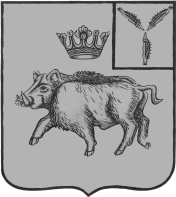 СОБРАНИЕ ДЕПУТАТОВБАЛТАЙСКОГО МУНИЦИПАЛЬНОГО РАЙОНАСАРАТОВСКОЙ ОБЛАСТИВосемьдесят второе заседание Собрания депутатовпятого созываРЕШЕНИЕот 16.06.2021 № 556	с.БалтайОб утверждении Порядка рассмотрения Собранием депутатов Балтайского муниципального района проектов муниципальных программ и предложений о внесении изменений в муниципальные программы Балтайского муниципального районаВ соответствии с частью 2 статьи 179 Бюджетного кодекса Российской Федерации, руководствуясь статьей 18 Устава Балтайского муниципального района Саратовской области, Собрание депутатов Балтайского муниципального района Саратовской области РЕШИЛО:1.Утвердить Порядок рассмотрения Собранием депутатов Балтайского муниципального района проектов муниципальных программ и предложений о внесении изменений в муниципальные программы Балтайского муниципального района согласно приложению.2.Администрации Балтайского муниципального района привести муниципальные правовые акты в соответствие с настоящим решением в течение двух месяцев с момента вступления его в силу.3.Настоящее решение вступает в силу со дня его обнародования.4.Контроль за исполнением настоящего решения возложить на постоянную комиссию Собрания депутатов Балтайского муниципального района по вопросам государственного строительства и местного самоуправления.Председатель Собрания депутатовБалтайского муниципального района				Н.В.МеркерГлава Балтайского муниципального района						А.А.ГруновПриложениек решению Собрания депутатов Балтайского муниципального района Саратовской областиот 16.06.2021 № 556Порядок рассмотрения Собранием депутатов Балтайского муниципального района проектов муниципальных программ и предложений о внесении изменений в муниципальные программы Балтайского муниципального района1.Настоящий Порядок рассмотрения Собранием депутатов Балтайского муниципального района проектов муниципальных программ и предложений о внесении изменений в муниципальные программы Балтайского муниципального района (далее - Порядок) разработан в соответствии со статьей 179 Бюджетного кодекса Российской Федерации, и устанавливает процедуру рассмотрения Собранием депутатов Балтайского муниципального района (далее - Собрание депутатов) проектов муниципальных программ и предложений о внесении изменений в муниципальные программы Балтайского муниципального района.2.Проекты новых муниципальных программ, проекты изменений в муниципальные программы направляются в Собрание депутатов администрацией Балтайского муниципального района заблаговременно, до утверждения в установленном порядке муниципальной программы или внесения в соответствующую программу изменений.Направляемые проекты должны соответствовать требованиям, предъявляемым к таким документам нормативным правовым актом администрации Балтайского муниципального района, изданным в соответствии со статьей 179 Бюджетного кодекса Российской Федерации.3.Вместе с проектом муниципальной программы в Собрание депутатов должны быть представлены документы:1)пояснительная записка, содержащая обоснование целесообразности и основания разработки проекта муниципальной программы, внесения изменений в муниципальную программу;2)финансово-экономическое обоснование ресурсного обеспечения проекта муниципальной программы, проекта изменений, предлагаемых для внесения в муниципальную программу, с указанием о необходимости (отсутствии необходимости) корректировки решения о соответствующем бюджете;3)сопоставительная таблица предлагаемых изменений в муниципальную программу;4)документы и (или) материалы, подтверждающие необходимость и целесообразность принятия муниципальной программы или внесения соответствующих изменений (при наличии).4.Проекты о внесении изменений в муниципальные программы не направляются на рассмотрение в Собрание депутатов в случаях:1)устранения технических ошибок;2)приведения муниципальной программы в соответствие с нормативными правовыми актами Российской Федерации и Саратовской области, решениями Собрания депутатов, заключениями органа внешнего муниципального финансового контроля Балтайского муниципального района.5.В ходе рассмотрения проектов муниципальных программ, предложений об изменении муниципальных программ оцениваются:1)соответствие задач, намеченных к решению в рамках муниципальной программы, приоритетам социально-экономического развития Балтайского муниципального района и полномочиям органов местного самоуправления Балтайского муниципального района;2)эффективность предлагаемых мероприятий;3)возможность финансового обеспечения реализации мероприятий программы;4)ожидаемые результаты от реализации муниципальной программы;5)иные вопросы, связанные с реализацией проекта.6.Проекты муниципальных программ, проекты о внесении изменений в муниципальные программы вместе с поступившими документами направляются в одну из комиссий Собрания депутатов (далее - Комиссия) в соответствии с направлением ее деятельности.Вопрос о рассмотрении проектов муниципальных программ, проектов о внесении изменений в муниципальные программы включаются в повестку очередного ближайшего заседания Комиссии.Для рассмотрения проектов муниципальных программ, проектов о внесении изменений в муниципальные программы на заседание Комиссии могут быть приглашены:-руководители исполнительно-распорядительных органов местного самоуправления, являющиеся заказчиками муниципальных программ, разработчиками муниципальных программ или исполнителями муниципальных программ;-бюджетные и иные организации, являющиеся непосредственными участниками программных мероприятий или получателями бюджетных средств и средств иных источников на реализацию муниципальной программы;-представители органа внешнего муниципального финансового контроля Балтайского муниципального района.При необходимости Комиссия вправе запросить заключение органа внешнего муниципального финансового контроля Балтайского муниципального района на представленный проект муниципальной программы, проект о внесении изменений в муниципальную программу.7.По результатам рассмотрения проектов муниципальных программ, проектов о внесении изменений в муниципальные программы Комиссия принимает одно из следующих решений:-рекомендовать администрации Балтайского муниципального района, утвердить муниципальную программу или внести предложенные изменения в муниципальную программу;-рекомендовать администрации Балтайского муниципального района утвердить муниципальную программу или внести предложенные изменения в муниципальную программу с учетом замечаний и предложений Комиссии.8.По результатам рассмотрения проекта муниципальной программы комиссия передает в Собрание депутатов материалы, связанные с рассмотрением муниципальной программы, на основании которых Собрание депутатов на ближайшем заседании может принять решение, содержащее рекомендации администрации Балтайского муниципального района по проекту муниципальной программы, указанные в пункте 7 настоящего Порядка, которые направляются в администрацию Балтайского муниципального района.9.Нерассмотрение на очередном ближайшем заседании Комиссии проекта муниципальной программы или проекта о внесении изменений в муниципальную программу, представленных при условии соблюдения требований, указанных в пунктах 2 и 3 настоящего Порядка, а также ненаправление решения Комиссии по результатам рассмотрения проекта муниципальной программы или проекта о внесении изменений в муниципальную программу в течение пяти рабочих дней, не является препятствием для утверждения соответствующей муниципальной программы, изменений в муниципальную программу администрацией Балтайского муниципального района.